		Accord		Concernant l’adoption de Règlements techniques harmonisés 
de l’ONU applicables aux véhicules à roues et aux équipements 
et pièces susceptibles d’être montés ou utilisés sur les véhicules 
à roues et les conditions de reconnaissance réciproque des homologations délivrées conformément à ces Règlements*(Révision 3, comprenant les amendements entrés en vigueur le 14 septembre 2017)_______________		Additif 53 : Règlement ONU no 54		Révision 3 − Amendement 8Complément 26 à la version originale du Règlement − Date d’entrée en vigueur : 
5 janvier 2024		Prescriptions uniformes relatives à l’homologation des pneumatiques pour les véhicules utilitaires et leurs remorquesLe présent document est communiqué uniquement à titre d’information. Le texte authentique, juridiquement contraignant, est celui du document ECE/TRANS/WP.29/2023/73.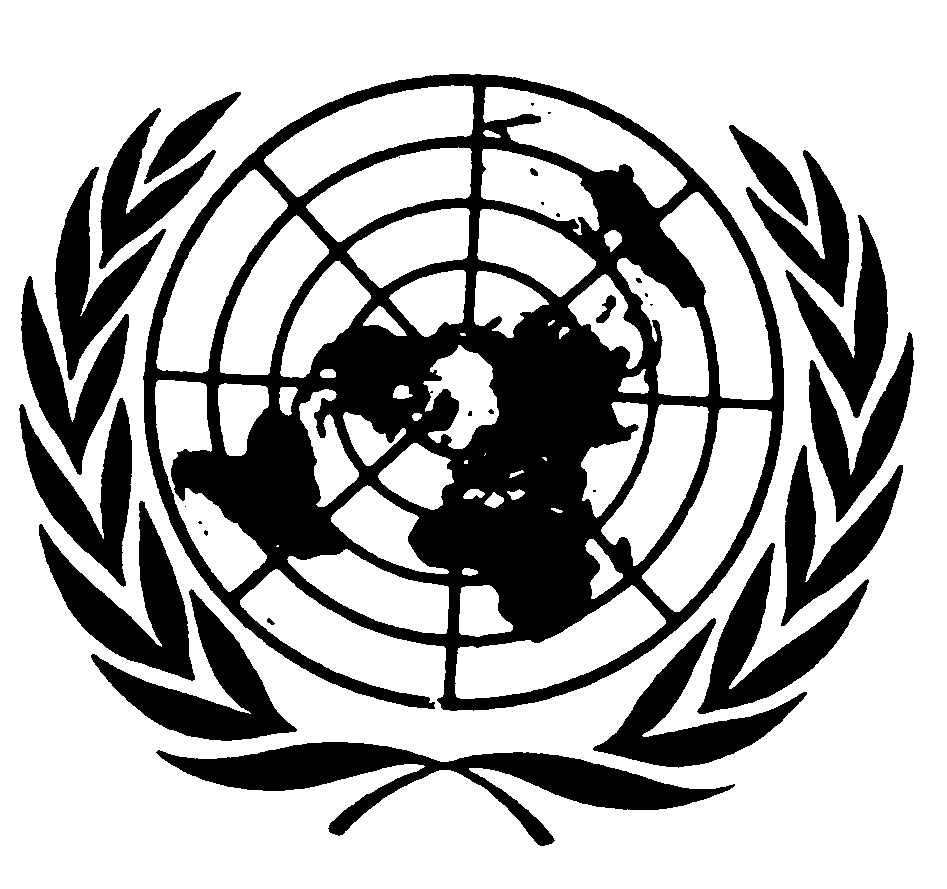 Paragraphe 1, lire :		« 1.		Domaine d’applicationLe présent Règlement s’applique aux pneumatiques neufs conçus principalement pour les véhicules des catégories M2, M3, N, O3 et O4, . Cependant, il ne s’applique pas aux types de pneumatique portant des symboles de catégorie de vitesse nominale correspondant à des vitesses inférieures à 80 km/h. ».Paragraphe 2.5.2, lire :« 2.5.2		“Pneumatique neige”, un pneumatique dont les sculptures, la composition de la bande de roulement ou la construction visent à obtenir, dans la boue ou sur la neige, un comportement meilleur que celui d’un pneumatique normal en ce qui concerne la capacité de démarrage et de contrôle du véhicule ; ».Paragraphe 2.20.4.1, lire :« 2.20.4.1	Les valeurs des symboles “d” exprimées en mm sont indiquées ci-dessous :. ».Paragraphe 2.31.2, lire :« 2.31.2	Les catégories de vitesse sont celles indiquées dans le tableau ci-après :. ».Ajouter le nouveau paragraphe 2.36, libellé comme suit :« 2.36		“Description de service supplémentaire”, une description de service supplémentaire, inscrite dans un cercle, définissant un type particulier de service (indice(s) de capacité de charge et symbole de catégorie de vitesse) pour lequel le type de pneumatique est aussi autorisé outre la variation de charge applicable en fonction de la vitesse (voir annexe 8). ».Ajouter le nouveau paragraphe 4.1.6.1, libellé comme suit :« 4.1.6.1		Le symbole de la catégorie de vitesse E ne peut être utilisé que pour la description de service supplémentaire. ».Paragraphe 6.2.5, lire :« 6.2.5		Lorsque l’homologation est demandée pour un type de pneumatique ayant une description de service supplémentaire, l’essai d’endurance prévu au paragraphe 6.2.1 ci-dessus doit également être effectué, pour cette autre combinaison de valeurs de la charge et de la vitesse et à la pression de gonflage applicable, sur un deuxième pneumatique. Au gré du fabricant du pneumatique, un essai effectué à l’indice de charge le plus élevé, au code de vitesse le plus élevé et à la pression de gonflage d’essai la plus basse indiqués peut être soumis. ».Ajouter le nouveau paragraphe 6.2.5.1, libellé comme suit :« 6.2.5.1	Les pneumatiques avec une description de service supplémentaire pour laquelle la capacité de charge représente une différence de charge ne dépassant pas 2 % par rapport à une combinaison charge/vitesse applicable au symbole de la catégorie de vitesse nominale (voir annexe 8) peuvent être exemptés de l’essai d’endurance charge/vitesse supplémentaire, à condition que la catégorie de vitesse de la description de service supplémentaire diffère de celle de la description nominale de service et qu’une deuxième pression de gonflage d’essai ne soit pas indiquée pour la description de service supplémentaire. ».Paragraphe 6.3.1, lire :« 6.3.1	Pour être classé dans la catégorie “à usage spécial”, un pneumatique doit avoir un profil de bande de roulement comportant des blocs* plus gros et plus espacés que sur un pneumatique normal et remplissant les conditions suivantes :Pour les pneumatiques de la classe C2 : une profondeur des sculptures ≥11 mm et un rapport rainures/parties pleines ≥35 % ;Pour les pneumatiques de la classe C3 : une profondeur des sculptures ≥16 mm et un rapport rainures/parties pleines ≥35 %.*  La bande de roulement peut être constituée de pavés, de crampons ou d’autres sculptures saillantes. ».Annexe 6, paragraphe 4, lire :« 4.	Mesurer, en tenant compte de l’épaisseur des nervures ou cordons de protection, la grosseur hors tout en six points régulièrement espacés ; retenir comme grosseur hors tout la valeur maximale mesurée. ».Annexe 7, paragraphe 2.1, lire :« 2.1	Monter l’ensemble pneumatique et roue sur l’axe d’essai et l’appliquer sur la face extérieure d’un tambour d’essai moteur lisse, d’au moins 1,70 m ± 1 % de diamètre dont la surface est au moins aussi large que la bande de roulement du pneumatique. ».Annexe 7, appendice 1, lire :« Annexe 7 − Appendice 1		Programme d’essai d’endurance Notes :1  Il est recommandé d’éprouver les pneumatiques “à usage spécial” (voir al. c)) du paragraphe 2.1 du présent Règlement) à une vitesse égale à 85 % de la vitesse prescrite pour les pneumatiques normaux équivalents.2  Les pneumatiques ayant un indice de charge de 122 ou plus portant le symbole de vitesse N ou P et la mention additionnelle “LT” ou “C”, visée au paragraphe 3.1.14 du présent Règlement, doivent être éprouvés selon le même programme que celui indiqué dans le tableau ci-dessus pour les pneumatiques ayant un indice de charge de 121 ou moins.3  Dans le cas d’un tambour d’essai d’un diamètre supérieur à 1 700 mm ±1 %, le “pourcentage de la charge d’essai” doit être augmenté comme suit :où :R1	est le diamètre du tambour d’essai, en mm ;R2	est le diamètre du tambour d’essai de référence, 1 700 mm ;rT	est le diamètre extérieur du pneumatique (voir par. 6.1.5 du présent Règlement), en mm ;F1	est le pourcentage de la charge à utiliser pour le tambour d’essai ;F2	est le pourcentage de la charge, indiqué dans le tableau ci-dessus, à utiliser pour le tambour d’essai de référence de 1 700 mm de diamètre.Exemple :K = 1 pour un tambour d’essai de 1 700 mm de diamètre ;Dans le cas d’un tambour d’essai de 3 000 mm de diamètre et d’un pneumatique de 1 500 mm de diamètre : ».E/ECE/324/Rev.1/Add.53/Rev.3/Amend.8−E/ECE/TRANS/505/Rev.1/Add.53/Rev.3/Amend.8E/ECE/324/Rev.1/Add.53/Rev.3/Amend.8−E/ECE/TRANS/505/Rev.1/Add.53/Rev.3/Amend.89 février 2024Code de diamètre nominal de la jante 
(symbole “d”)Valeur du symbole “d”, 
exprimée en mm820392291025411279123051333014356153811640617432184571948320508215332255924610256352666028711307623281334864369143896540101642106714,536816,541917,544519,549520,552122,557224,562226,567328,572430,5775Symbole de la catégorie de vitesseVitesse correspondante (km/h)E70F80G90J100K110L120M130N140P150Q160R170S180T190U200H210Indice de capacité 
de chargeSymbole de la catégorie de vitesse du pneumatiqueVitesse du tambour d’essaiVitesse du tambour d’essaiForce appliquée sur la roue 
en pourcentage de la charge correspondant à l’indice 
de capacité de chargeForce appliquée sur la roue 
en pourcentage de la charge correspondant à l’indice 
de capacité de chargeForce appliquée sur la roue 
en pourcentage de la charge correspondant à l’indice 
de capacité de chargeIndice de capacité 
de chargeSymbole de la catégorie de vitesse du pneumatiqueStructure radiale km/hStructure diagonale km/h7 h16 h24 h122 ou plusE323266 %84 %101 %122 ou plusF323266 %84 %101 %122 ou plusG403266 %84 %101 %122 ou plusJ484066 %84 %101 %122 ou plusK564866 %84 %101 %122 ou plusL64—66 %84 %101 %122 ou plusM72—66 %84 %101 %122 ou plusN80—66 %84 %101 %121 ou moinsE323266 %84 %101 %121 ou moinsF323266 %84 %101 %121 ou moinsG404066 %84 %101 %121 ou moinsJ484866 %84 %101 %121 ou moinsK565666 %84 %101 %121 ou moinsL645670 %88 %106 %121 ou moins4 h6 h24 h121 ou moinsM806475 %97 %114 %121 ou moinsN88—75 %97 %114 %121 ou moinsP96—75 %97 %114 %